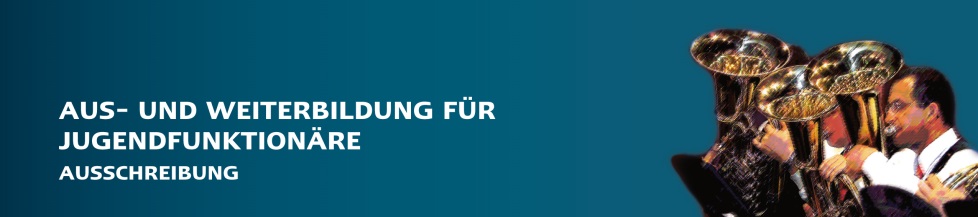 

AnmeldeformularHiermit melde ich mich zur Teilnahme am Lehrgang für Jugendreferentinnen und Jugendreferenten Region Ost 2017/2018 (Niederösterreich, Burgenland) verbindlich an.Kosten für das gesamte Ausbildungsprogramm:Für Mitglieder einer Musikkapelle in Österreich, Südtirol und Liechtenstein: € 450,-Für ÖBJ-Bonuscard-Besitzer gibt es € 50,- Ermäßigung. (www.blasmusikjugend.at/bonuscard)Für Teilnehmer die keiner Musikkapelle angehören: € 1.000.-Die Einzahlung erfolgt auf das Konto der Österreichischen Blasmusikjugend RBB Spittal/Drau, 
(IBAN AT783926700000411066), Kennwort „JRefSem + Name des Kursteilnehmers/der Kursteilnehmerin“
Fotos:Während der Seminarblöcke aufgenommene Fotos, auf denen ich abgebildet bin, dürfen von der ÖBJ genutzt und weiterverwendet werden. (z.B. Nachbericht, Dokumentationen, Homepage, Sozial Media, etc...)Kontaktdaten:Meine Kontaktdaten dürfen an Referenten sowie an die Teilnehmer des Lehrganges zum Austausch und zur Bildung von Fahrgemeinschaften weitergeleitet werden.	     	...............................................................................	Datum/Unterschrift
	(bei Minderjährigen der Erziehungsberechtigte)Name:      Name:      Name:      Name:      Geburtsdatum:      Geburtsdatum:      PLZ/Ort:      PLZ/Ort:      Straße:      Straße:      Straße:      Straße:      Tel:      Tel:      E-Mail:      E-Mail:      E-Mail:      E-Mail:      Verein:      Verein:      Verein:      Verein:      Verein:      Verein:      Instrument:      Instrument:      Instrument:      Instrument:      Instrument:      Instrument:      Derzeitige Funktion in Verein:      Derzeitige Funktion in Verein:      Derzeitige Funktion in Verein:      Derzeitige Funktion in Verein:      Derzeitige Funktion in Verein:      Derzeitige Funktion in Verein:      Beruf:      
Bei Studium bitte die Studienrichtung angebenBeruf:      
Bei Studium bitte die Studienrichtung angebenLandesverband:      Bezirksverband:      Landesverband:      Bezirksverband:      Landesverband:      Bezirksverband:      Landesverband:      Bezirksverband:      Kenntnisse in Dirigieren:  hoch hoch ein wenig ein wenig keine Ja, ich bin einverstanden. Nein, ich bin nicht einverstanden. Ich bin damit einverstanden. Ich bin nicht damit einverstanden